 Rotary Club of Killeen Heights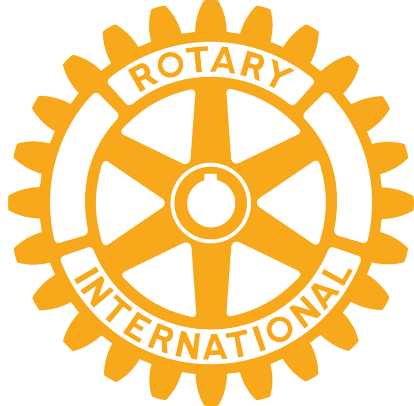 P.O. Box 2638Harker Heights, Texas 76548Blue Badge ProgramAs of 28 August 2023Congratulations! Your membership application was approved by the Board and successfully vetted with club members. You have now been inducted and received a temporary Red Badge. You must complete the following checklist – with your sponsor’s assistance -- in order to secure a permanent Blue Badge. We request you do this in a timely manner.  CompletedServe as a greeter from 0630-0700 prior to three (3) regular RCKH meetings. Be available to assist the Attendance Committee as required prior to these meetings until you earn a Blue Badge.Attend a meeting of another Rotary club.    Visit two RCKH members at their places of business.Read Rotary Basics at www.khrotary.org  or www.clubrunner.ca/killeenheights. Read the RCKH Constitution (2020) and Bylaws (2021) at www.khrotary.org or	www.clubrunner.ca/killeenheights. Attend a regular monthly meeting of the RCKH Board of Directors.  7.   Visit the Literacy Library at our RCKH adopted school – Ira Cross Elementary.8.   Select an Avenue of Service committee on which to serve. (Bylaws, Articles 9 & 10)9.   Select a Golf Tournament Committee on which to serve.10. Secure a user name and password for Club Runner from the Secretary. Complete the member data profile and upload a digital photo. I have completed the requirements listed above. I understand that RCKH membership is an individual responsibility and will adhere to the attendance, service and financial expectations listed in the RCKH Constitution and Bylaws.  Member Name and Signature__________________________________________  Date_____________Sponsor Name and Signature__________________________________________ Date______________                                                                     Service Above Self